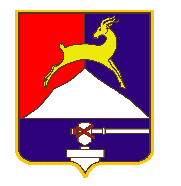 СОБРАНИЕ  ДЕПУТАТОВ     УСТЬ-КАТАВСКОГО ГОРОДСКОГО ОКРУГАЧЕЛЯБИНСКОЙ ОБЛАСТИЧетвертое  заседаниеРЕШЕНИЕ от 27.04.2022 года       №  35                                                     О внесении изменений и дополнений в решение Собрания депутатов Усть-Катавского городского округаот 25.11.2016 №182 «Об утверждении Положения об оплате труда работников муниципальных учреждений культуры и дополнительного образования (детской музыкальной школы) Усть-Катавского городского округа»Руководствуясь Федеральным законом от 06.10.2003 №131-ФЗ «Об общих принципах организации местного самоуправления в Российской Федерации», Уставом Усть-Катавского городского округа, Собрание депутатовРЕШАЕТ: 1. Внести в решение Собрания депутатов Усть-Катавского городского округа от 25.11.2016 г. №182 «Об утверждении Положения об оплате труда работников муниципальных учреждений культуры и дополнительного образования (детской музыкальной школы) Усть-Катавского городского округа»( в редакции решения от 23.05.2018 № 86),изменения:«1.1. В Приложении 3 «Перечень, размеры и порядок  установления выплат стимулирующего характера руководителям и заместителям руководителя» в таблице пункт 1 «Выплаты за интенсивность, качество и высокие результаты работы» раздела I «Выплаты,  характеризующие результаты труда» дополнить подпунктом 1.5 следующего содержания:           2. Настоящее решение опубликовать в газете «Усть-Катавская неделя», разместить на официальном сайте администрации Усть-Катавского городского округа www.ukgo.su .3. Контроль за исполнением данного решения возложить на председателя комиссии по финансово-бюджетной и экономической политике С.Н.Федосову.Председатель Собрания депутатовУсть-Катавского городского округа			                     С.Н. ПульдяевГлава Усть-Катавского городского округа          	                                                                                С.Д. Семков1.5выплата за результаты оценки качества оказания услуг и выполнение плана по устранению недостатков, выявленных в ходе такой оценкидо 20